Jak žije naše planeta?https://brezova.blog.idnes.cz/blog.aspx?c=343488 26. 05. 2013 11:05:00  V pořadí již devátá Zpráva o živoucí planetě byla zveřejněna nedávno v polovině května. Letos tato zpráva rozhodně stojí za zmínku, a to nejenom kvůli svému obsahu, ale také kvůli dvěma prvenstvím: její zveřejnění probíhalo poprvé z vesmíru skrze astronauta André Kuipersa, který zaslal vzkaz z Mezinárodní kosmické stanice rovněž v předmluvě k celé publikaci. Nový partner zprávy Evropská vesmírná agentura totiž poskytuje celou řadu důležitých dat pro hodnocení zdraví naší planety. Trendy v ekologické stopě a biokapacitě za osobu v letech 1961 a 2008. Pokles biokapacity na obyvatele je způsoben především nárůstem globální populace. Stále více lidí se musí dělit o přírodní zdroje Země. (Global Footprint Network, 2011).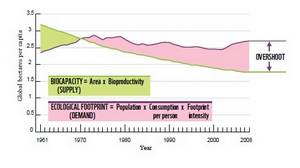 Poprvé tato zpráva také obsahuje analýzu dostupnosti vody v průběhu celého roku v povodí hlavních světových řek. Tzv. vodní stopa indikuje, že téměř 2,7 miliardy lidí na celém světě už žije v oblastech povodí, kde trpí závažným nedostatkem vody po dobu nejméně jednoho měsíce za rok. Součástí zprávy o živoucí planetě je zhodnocení trendů globální biodiverzity pomocí indexu živoucí planety (LPI), zhodnocení nároků společnosti na globální přírodní zdroje a ekosystémy pomocí ukazatele ekologické stopy a zhodnocení dalších aspektů udržitelnosti jako jsou nároky na vodu či projekce dalšího vývoje ekologické stopy. Zpráva dochází k závěru, že mnoho věcí se relativně zlepšuje, ale absolutní nároky na planetu setrvale rostou. Zpráva tak prezentuje například 16 lepších způsobů ke správě jediné planety či ilustruje praktické problémy nadužívání přírodního kapitálu. Autor zprávy - Světový fond divoké přírody – World Wildlife Fund – v ní volá po zákazu veškerých emisí uhlíku do roku 2050 a po tom, aby veškerá lidská populace přešla na život ve stavu „lepší“ chudoby ve jménu zachování vzácných druhů a záchrany planety. Podle WWF lidé v rozvinutých zemích zneužívají svou „ekologickou stopu“ a zabírají více „biokapacity“ než mají na úkor chudáků v zemích trpících bídou. Zpráva de facto vyzývá ke zpomalení ekonomického růstu s tím, že občané bohatých národů světa by měli přejít do skromnějšího udržitelného životního stylu s mnohem nižšími nároky na zdroje a že veškerá energie, kterou lidská rasa produkuje, by se měla vyrábět do 38 let jenom z obnovitelných zdrojů. WWF chce dohlédnout na to, aby se prioritně „upravovala spíše nerovnost v rozvoji lidí“ místo dosahování ekonomického rozvoje. Nebo jinak řečeno, odpovědí je zaměřit se na „drastické zmenšení ekologické stopy u populace s vysokým příjmem.“Tato perspektiva se snaží o lepší rozhodování v celém systému výroby a spotřeby, který řídí zachování přírodního kapitálu, podporuje přesměrování finančních toků a spravedlivější správu zdrojů. Implementace takového paradigmatu bude obrovskou výzvou, zahrnující nepříjemné rozhodnutí a kompromisy. Ale navrhované scénáře ukazují, že můžeme snížit svou ekologickou stopu, a zmírnit negativní trendy v oblasti změny klimatu, pomocí současných znalostí a technologií - a začít cestu ke zdravé, udržitelné a hlavně spravedlivé lidské společnosti.Zpráva více méně potvrzuje dlouhodobý negativní trend, že současný systém lidského vývoje, založený na základě neustálého zvyšování spotřeby a závislosti na fosilních palivech, v kombinaci s rostoucí lidskou populací a celkově neuspokojivým řízením přírodních zdrojů, je neudržitelný. Mnoho zemí a populací již čelí řadě rizik vyplývajících ze ztráty biodiverzity, selhání ekosystémových služeb a změn klimatu, včetně nedostatku potravin, vody a energie, zvyšující se náchylnosti k přirozeným katastrofám a ke zdravotním rizikům ze znečištění životního prostředí, z pohybů populací, a dalších konfliktů. Tato rizika neúměrně nesou nejchudší lidé, a to i přesto, že přispívají relativně nejméně do celkové lidské ekologické stopy.Některé pokrokové vlády a podniky již začaly vyvíjet úsilí o zmírnění těchto rizik, například podporou obnovitelných zdrojů energie, lepší účinností zdrojů, výrobou šetrnější k životnímu prostředí a dalším sociálním začleněním udržitelného rozvoje. Nicméně, trendy a výzvy popsané v této zprávě ukazují, že současné úsilí nestačí na zvrácení stavu k lepšímu.Prvním hlavním negativním zjištěním je další pokles biodiverzity: globální index živoucí planety klesl od roku 1970 téměř o 30 procent (Living Planet Index odráží změny stavu planetární biodiverzity pomocí využívání trendů ve vývoji počtu obyvatel na počet druhů obratlovců z různých biomů a regionů pro výpočet průměrné změny v množství a v průběhu času. Zahrnuje údaje ze sledování více než 9014 populací 2688 různých druhů volně žijících živočichů získaných mnoha různými způsoby – od počítání počtu jednotlivých zvířat, po kamery odchytu, průzkumy hnízdišť a zvířecích stop atd.). Přitom lidské bohatství, zdraví a blahobyt jsou závislé na nesčetných ekosystémových službách oblastí s vysokou biologickou rozmanitostí, jako je ukládání uhlíku, palivové dřevo, sladkovodní toky či populace ryb. Lidské aktivity ovlivňují pokračující poskytování těchto služeb. Odlesňování a znehodnocování lesů v současnosti tvoří až 20 procent globálních antropogenních emisí CO2, včetně ztráty z lesních půd. Pouze jedna třetina světových řek, které jsou delší než 1000 km, je volně plynoucí a bez přehrad na svém hlavním kanálu.Lidské nároky na planetu převyšují její nabídku, to je druhé negativní zjištění zprávy. Zvýšení produktivity Země nestačí kompenzovat nároky rostoucí populace. Ekologická stopa lidstva překročila tzv. „biokapacitu“ Země o více než 50 procent už v roce 2008. V posledních desetiletích je uhlíková stopa významnou součástí tohoto ekologického překmitu (viz titulní obrázek, modře). Biokapacita kvantifikuje kapacitu přírody například pro výrobu obnovitelných zdrojů, poskytování pozemků pro zastavěné oblasti a zajištění absorpční služby pro odpady společnosti, jako je jímání uhlíku. Biokapacita funguje jako ekologické měřítko, vůči němuž se může srovnávat Ekologická stopa. Ekologická stopa neobsahuje přímo spotřebu vody, ale toto je podstatnou součástí biokapacity - jako je nedostatek vody, nebo znečištěná voda, což má přímý dopad na dostupnost a stav biokapacity. Jak Ekologická stopa tak i a Biokapacita jsou vyjádřeny ve společné jednotce zvané globální hektar, kde 1 gha představuje biologicky produktivní hektar se světovým průměrem produktivity. V roce 2008 globální zemská Biokapacita byla celkem 12,0 miliardy gha nebo-li 1,8 gha na osobu, zatímco Ekologická stopa lidstva byla 18,2 miliardy gha nebo-li 2,7 gha na osobu. Tento rozpor znamená, že bude trvat 1,5 roku pro Zemi, než plně regeneruje obnovitelné zdroje, které lidé používají v jednom roce.Vezměme téměř pětinásobný nárůst globálního úlovku mořských ryb z 19 milionů tun v roce 1950 až na 87 000 000 tun v roce 2005, to je už masivní a intenzivní nadměrný rybolov, kdy dochází k ničení přirozených stanovišť řady mořských živočichů (Swartz et al., 2010). Podle odhadů Organizace OSN pro výživu a zemědělství (FAO) je nyní téměř 90 procent hospodářsky významných druhů ryb zcela vyloveno, přeloveno nebo vyčerpáno. Oblíbené druhy velkých ryb, jako je tuňák, mečoun, treska a platýs, jsou v opravdových nesnázích: jejich populace na celém světě klesly až o 90 % – prostě byly snědeny. Zvláště kritická je situace v evropských vodách: 9 z 10 evropských populací konzumovaných ryb jsou přeloveny.Četnost a složitost soutěže o využití půdy porostou společně s tím, jak lidské nároky stále rostou. V celém rozvojovém světě dnes existuje bezprecedentní spěch externích investorů k zajištění přístupu k půdě pro budoucí producenty potravin a paliv. Ztráta biologické rozmanitosti a s tím související dopad na ekosystémové služby má největší vliv na chudé lidi, kteří nejvíce spoléhají na služby přírody, aby přežili.Co přinese budoucnost? Scénáře zprávy nabízí a představují řadu možných budoucích alternativ. V posledních desetiletích bylo tepleji než v jakémkoli jiném srovnatelném období za nejméně posledních 400 let. Koncentrace oxidu uhličitého v atmosféře dokonce nedávno překročila poprvé v dějinách lidstva magickou hranici 400 ppm, tedy 400 částic CO2 v milionu částic atmosféry. Stejné množství CO2 jako nyní bylo na Zemi naposledy zhruba před třemi miliony let, v období takzvaného pliocénu. Omezení růstu průměrného celosvětového oteplování na 2°C nad úrovní oproti začátku průmyslové revoluce bude pravděpodobně vyžadovat ještě větší snížení emisí než 80 procent do roku 2050 (oproti roku 1990). Pokud emise budou nadále růst, velké regiony pravděpodobně budou v jednotlivém případě převyšovat 2°C zvýšení průměrných ročních teplot v roce 2040.Klesající globální index živoucí planety a rostoucí ekologická stopa planety zdůrazňují potřebu trvale udržitelné politiky. Scénáře zprávy nám mohou pomoci pro lépe informovaná rozhodnutí pro budoucnost. Scénáře zdůrazňují význam zachování biologické rozmanitosti k ochraně ekosystémových služeb.Existují řešení pro život v rámci možností jedné planety. Přírodní kapitál - biologická rozmanitost, ekosystémy a ekosystémové služby - musí být zachovány a v případě potřeby obnoveny jako základ lidských ekonomik a společností. Perspektiva WWF navrhuje, jak řídit, spravovat a sdílet přírodní kapitál v rámci ekologických limitů planety. Zde je 16 "lepších" voleb z celosvětového pohledu jedné planety, spolu s prioritními opatřeními pro realizaci těchto cílů:1. Výrazně rozšířit globální sítě chráněných územíChránit 20 procent reprezentativní půdy, sladké vody a mořských oblastí, včetně oblastí klíčových pro ekologické procesy nezbytné pro biologickou rozmanitost, potraviny, vodu, a energetickou bezpečnost, a odolnost a přizpůsobení při změnách klimatu, včetně přiměřených mechanismů financování.2. Zastavit ztrátu prioritních stanovišťDosáhnout nulového odlesňování a znehodnocování lesů v roce 2020, a tento stav poté udržovat. Zastavit roztříštěnost sladkovodních systémů. Zvětšit plochu účinně spravovaných chráněných mořských oblastí z 5 procent na nejméně 20 procent.3. Obnovit poškozené ekosystémy a ekosystémové službyUpřednostňovat obnovu ekosystémů a ekosystémových služeb nezbytných pro potraviny, vodu, energetickou bezpečnost, a odolnost a přizpůsobení při změnách klimatu.4. Výrazně snížit vstupy a odpady v systémech výrobyZvýšit celkovou účinnost potravinářsko-dodavatelského řetězce. Maximalizovat využití energií, vody a materiálovou účinnost. Maximalizovat recyklaci a využití. Minimalizace emisí skleníkových plynů.5. Spravovat zdroje udržitelným způsobemMinimalizovat přeměnu dalších stanovišť prostřednictvím maximalizace udržitelného využívání produktivní půdy, přijímáním osvědčených postupů, zvyšování účinnosti, zlepšování půdní organické hmoty, a rehabilitací znehodnocených půd.6. Zvětšit rozsah výroby obnovitelné energieZvýšit podíl udržitelných obnovitelných zdrojů energie na 40 procent v roce 2030 a 100 procent v roce 2050. 7. Změna vzorců spotřeby energieSnížit energetickou náročnost o 15 procent do roku 2050 ve srovnání s rokem 2005. Zvýšit podíl elektřiny vyrobené z obnovitelných zdrojů energie na pokrytí všech světových energetických potřeb v roce 2050. Zajistit udržitelnou energii ve všech oblastech mimo energetické sítě.8. Podporovat zdravé stravovací návykyVyvážit příjem bílkovin na obyvatele, podle doporučení Světové zdravotnické organizace (WHO). Minimalizovat dodavatele a spotřebitele potravinových odpadů ve vysoko a středně příjmových zemích.9. Dosáhnout životní styl s nízkou ekologickou stopouMinimalizovat spotřebu zdrojů a množství odpadů u jedinců s vyššími příjmy. Maximalizovat tržní podíl certifikovaných udržitelných výrobků. Přeměna městských oblastí směrem k „chytrým“ městům s nízkou ekologickou stopou.10. Hodnota přírodyRealizovat otevřený a celosvětově přijatelný systém pro měření ekonomické a neekonomické hodnoty přírodního kapitálu. Plně integrovat tuto hodnotu do hlavního proudu ekonomické rozvojové politiky.11. Účet pro životní prostředí a sociální nákladyIntegrace sociálních a environmentálních nákladů ve výrobě a dlouhodobě udržitelná spotřeba do národních norem a podnikového účetnictví a metodik vykazování. Ujistit se, že sociální a environmentální náklady se promítají do tržní ceny všech komodit a produktů, a jejich dopadu na životní prostředí.12. Podpora zachování udržitelného řízení zdrojů a inovacíOdstranit všechny dotace, které narušují udržitelné využití a ochranu, a to zejména těch, o něž se opírá fosilní spotřeba paliva a neudržitelné zemědělství, lesnictví a rybářství. Rozvíjet a zavádět nové finanční mechanismy, které přesměrovávají veřejné i soukromé investice na podporu udržitelných postupů a na nové technologie pro udržitelný rozvoj, a poskytnout nové dodatečné finanční prostředky pro zachování a obnovu přírodního kapitálu. Zlepšit politiku pro zvýšení investic a rozsáhlých zavádění inovací a nových technologií, které mohou umožnit udržitelný rozvoj ve veřejné i soukromé sféře.13. Sdílet dostupné zdrojeZavést řízení přírodních zdrojů postavených také mimo jiné na široké účasti komunit závislých
na přírodních zdrojích. Minimalizovat stopu obyvatelstva s vysokými příjmy a městských
oblastí. Podporovat přechod k udržitelným městům účinně využívajících zdroje a snižujících svůj přímý vliv na vodu a půdu tím, že se omezí rozrůstání měst, podporuje se městské zemědělství a udržitelné odpadové hospodářství a řízení odpadních vod.14. Vytvářet spravedlivé a ekologicky informované rozhodnutíProvádět politiky a nástroje pro analýzu, řešení a řízení konkurenčního využívání půdy a nároků na užívání vod.15. Měřit úspěch „překročením HDP“.Zahrnout sociální a environmentální indexy do národních ukazatelů a měřit jimi a odměňovat úspěch. Realizovat hospodářské politiky s cíli a ukazateli ke sledování dopadu hospodářské správy na přírodní kapitál a lidský blahobyt.16. Udržitelná populaceJednoznačně integrovat dynamiku populace (velikost, růst, rychlost, složení, umístění a migrace) na obyvatele a vývoje spotřeby do vnitrostátních plánovacích politik na podporu lepší rovnováhy mezi obyvatelstvem a dostupnými zdroji. Zajistit všeobecný přístup ke genderově senzitivním službám a informacím o reprodukčním zdraví, snížit dětskou úmrtnost a podpora posílení postavení žen a mladých dívek díky vyššímu přístupu k vysokoškolskému vzdělávání a pracovním příležitostem.Další odkazy:Zpráva o živoucí planetě 2012 (Living Planet Report 2012)Ecological Footprint Atlas 2010Opravdu ekologická stopa překračuje biokapacitu Země? (polemický článek)Spokojený život v mezích planety (7. Akční program EU pro životní prostředí)S cílem soustředit pozornost na problematiku znečišťování ovzduší a podnítit koordinované úsilí směřující ke zlepšení kvality ovzduší vyhlásil komisař pro životní prostředí rok 2013 rokem ovzduší. V této souvislosti Evropská komise přistoupila ke komplexní revizi politiky EU v oblasti kvality ovzduší a zaměřila se na inovace jako na klíčový mechanismus k řešení aktuálních výzev. V novém 7. akčním programu pro životní prostředí je klíčovou oblastí právě kvalita ovzduší, protože přímo ovlivňuje životní prostředí, zdraví a kvalitu života obyvatel Evropské unie.Signály 2013 – S každým nádechemPro lepší kvalitu ovzduší v Evropě: Signály 2013 se věnují ovzduší v Evropě a snaží se objasnit současný stav kvality ovzduší v Evropě, jeho původ, vznik znečišťujících látek a jejich dopady na lidské zdraví a životní prostředí. Stručně uvádí, jak získáváme poznatky o ovzduší a jak nejrůznějšími politickými kroky a dalšími opatřeními řešíme znečištění ovzduší.S problematikou znečištěného ovzduší se EU potýká již od 70. let minulého století, reguluje emise škodlivých látek do atmosféry, čímž přispívá ke zlepšení v této oblasti. Nicméně problém stále přetrvává. V oblastech s nejvyšší hustotou obyvatelstva jsou některé normy kvality ovzduší výrazně překročeny, zejména pokud jde o znečištění pevnými částicemi, hodnoty přízemního ozónu a oxidu dusičitého.Autor: Kateřina Březová | neděle 26.5.2013 11:05 | karma článku: 7.38 | přečteno: 465x Zvyšte článku karmu! 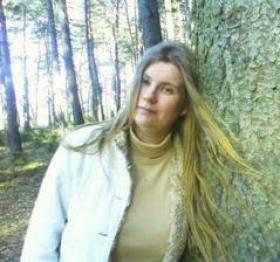 Kateřina Březová 